* Please complete this column using the word “yes” or “no”** Please complete this column using the word “yes” or “no”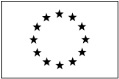 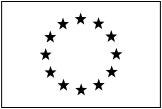 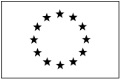 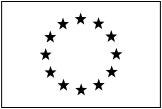 Equivalen Safety Finding CommentEquivalen Safety Finding CommentEquivalen Safety Finding CommentEquivalen Safety Finding CommentComment summarySuggested resolutionComment  is an observation or is a suggestion*Comment  is substantive or is an objection**EASAcomment dispositionEASA responseNRAuthorSection, table, figurePageComment summarySuggested resolutionComment  is an observation or is a suggestion*Comment  is substantive or is an objection**EASAcomment dispositionEASA response123456789101112131415161718192021222324